Hierbij bied ik u, mede namens de Minister van Buitenlandse Zaken de nota naar aanleiding van het verslag inzake het bovenvermelde voorstel aan.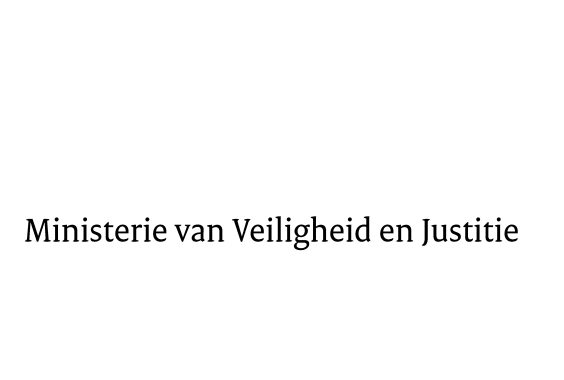 > Retouradres Postbus 20301 2500 EH  Den Haag> Retouradres Postbus 20301 2500 EH  Den HaagAan de Voorzitter van de Tweede Kamer der Staten-GeneraalPostbus 200182500 EA  DEN HAAGAan de Voorzitter van de Tweede Kamer der Staten-GeneraalPostbus 200182500 EA  DEN HAAG26 september 2014Voorstel van wet tot Goedkeuring van het voornemen tot opzegging van het op 1 augustus 1989 te ’s-Gravenhage tot stand gekomen Verdrag inzake het recht dat van toepassing is op erfopvolging (Trb. 2013, 133)Directie Wetgeving en Juridische ZakenTurfmarkt 1472511 DP  Den HaagPostbus 203012500 EH  Den Haagwww.rijksoverheid.nl/venjOns kenmerk366278Bij beantwoording de datum en ons kenmerk vermelden. Wilt u slechts één zaak in uw brief behandelen.